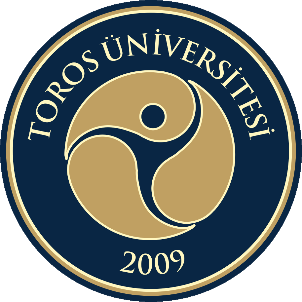   TOROS ÜNİVERSİTESİİKTİSADİ, İDARİ VE SOSYAL BİLİMLER FAKÜLTESİDANIŞMA KURULU RAPORU2022DANIŞMA KURULU ÜYELERİ2022 YILI DANIŞMA KURULU KARARLARININ DEĞERLENDİRİLMESİEĞİTİM-ÖĞRETİMARAŞTIRMA-GELİŞTİRMETOPLUMSAL KATKI2022 YILI DANIŞMA KURULU KARARLARININ GENEL DEĞERLENDİRİLMESİ	07.12.2021 tarihinde yapılan Fakülte Danışma Kurulu toplantısında alınan kararlar doğrultusunda Bölümlerin ders müfredatlarına ikinci bir yabancı dil eklenmesi talebi Dekanlığımızın 17.12.2022 tarihli ve E-41904247-050.03-12750 sayılı yazısı ile tüm bölüm başkanlıklarına bildirilmiş olup İngilizce dışında ikinci bir yabancı dil dersini verebilecek öğretim elemanının atanması durumunda dersin müfredata eklenmesi ve açılması planlanmıştır. 	Yurt dışındaki iş ve staj olanaklarının öğrencilere anlatılması için iş ve uygulama yeri araştırması, başvuru ve benzeri konularda bilgi verebilecek yabancı uyruklu birilerinin davet edilip öğrencilerin bilgilendirilmesi talebi 17.12.2022 tarihli ve E-41904247-050.03-12755 sayılı yazısı ile Üniversitemiz Dış İlişkiler Şube Müdürlüğüne ve Fakültemiz Staj Komisyon Başkanlığına bildirilmiş olup Fakültemiz İşletme Bölümü öğrencisi Eda YILMAZ'ın bağlı bulunduğu Genç Girişimciler Öğrenci Topluluğu ve Dış İlişkiler Ofisi tarafından 14 Aralık 2021 tarihinde bir etkinlik düzenlenmiştir. İngiltere’den üniversitemize gelen CEO/Director of the International Education Network Ltd. (IEN), the Global Centre for Professional Events Management Ltd. Phil Clements İngiltere’de yaşam ve eğitim fırsatlarının şirketler üzerinden değerlendirilmesi konulu bir seminer gerçekleştirmiştir.(https://toros.edu.tr/guncel-haberler/phil-clements-toros-universitesi-ogrencileri-ile-bulustu). Bu doğrultuda İşletme Bölümü ve aynı zamanda Uluslararası Ticaret ve Lojistik Bölümü Çift Anadal öğrencisi Selin KARAKUŞ Polonya ülkesinin Krakow şehrinde bulunan UBS isimli şirkette Uygulamalı Eğitim Dersini (Intorn) tamamlamıştır.	 Fakültemizde eğiticilerin eğitimi kapsamında eğitim verilmesi talebi Dekanlığımızın 31.12.2022 tarihli ve E-41904247-050.03-13276 sayılı yazısı ile, tüm bölüm başkanlıklarına bildirilmiş olup 2022 yılı sonuna kadar her bölüm tarafından 4 eğitim olmak olmak üzere toplamda 16 eğitim planlanmıştır. Şu ana kadar Uluslararası Ticaret ve Lojistik Bölümü 3, Psikoloji Bölümü 3 ve İşletme Bölümü 4 eğitim gerçekleştirmiştir. 	Fakültemiz öğrencilerinin istihdamına yönelik, Mersin Büyükşehir Belediyesi Kariyer Merkezi’yle iş birliği anlaşması yapılması ve öğrencilere bu merkez tarafından yapılan işe alım sürecine yönelik testlerin uygulanması talebi Dekanlığımızın 30.12.2022 tarihli ve E-41904247-050.03-12760 sayılı yazısı ile Üniversitemiz Rektörlük Makamına bildirilişmiş olup Üniversitemiz Kariyer Merkezi Müdürlüğü ve Mersin Büyükşehir Belediyesi tarafından Kariyer Seminerleri düzenlemiştir. Fakültemiz bölümlerinin ders müfredatında zorunlu ders olarak yer alan «Kariyer Planlama» dersinin müfredatında «iş başvuruları nasıl yapılacağı» konusu da yer almaktadır. Ayrıca Üniversitemizin de Düzenleme Kurulunda yer aldığı 2022 Yılında, 22-23 Kasım 2022 tarihlerinde gerçekleşen 2. Mersin Sanal İstihdam Fuarına öğrencilerimizin katılımı, staj ve iş başvurusu yapmaları sağlanmış, fuar kapsamında «iş başvuruları nasıl yapılacağı» konusunu da içeren seminerler düzenlenmiş, bu kapsamda Fakültemiz Psikoloji Bölümü öğretim elemanlarından Dr. Öğr. Üyesi Muazzez Deniz GİRAY tarafından «İş Mülakatlarında Psikolojik Hazır Oluş» konulu seminer verilmiştir.https://toros.edu.tr/duyurular/6-7-mayis-online-kariyer-gunleri https://toros.edu.tr/guncel-haberler/kariyer-firsatlari-ve-networking-seminer-programi https://toros.edu.tr/duyurular/metaverse-dunyasinda-kariyer-gunu https://sanalistihdamfuari.iskur.gov.tr	Fakültemiz öğrencilerinin sektörü tanımasına yönelik, Girişimci İnsan Kaynakları Derneği’yle iş birliği anlaşması yapılması talebi Dekanlığımızın 31.12.2022 tarihli ve E-41904247-050.03-13253 sayılı yazısı ile Rektörlük Makamına bildirilmiş olup ancak söz konusu anlaşma henüz gerçekleşmemiştir. Fakültemiz öğrencilerinin yurt dışında staj yapma olanaklarının artırılması talebi Dekanlığımızın 30.12.2021 tarihli ve E-41904247-050.03-12755 sayılı yazısı ile Bölüm Başkanlıklarına, Üniversitemiz Dış İlişkiler Şube Müdürlüğüne ve Fakülte Staj Komisyon Başkanlığına bildirilmiş olup ilgili birim ve bölümler tarafından Erasmus bilgilendirilme toplantıları düzenlenmiştir. Erasmus Koordinatörlüğü ile Fakültemiz Bölüm Başkanlıkları öğrencileri Erasmus projeleri hakkında bilgilendirme toplantısı yapmıştır. https://toros.edu.tr/sayfalar/uluslararasi-ticaret-ve-lojistik-bolumu-erasmus-+   https://www.instagram.com/p/CeWB3hdN6cY/?utm_source=ig_web_copy_link https://www.instagram.com/torosiisbf/ 	Bu doğrultuda Erasmus Öğrenci değişim programından 2021-2022 Eğitim-Öğretim Yılı Güz Yarıyılında 6 öğrenci Bahar Yarıyılında ise  6 öğrenci yararlanmıştır.	Fakültemiz Psikoloji ve İşletme Bölümü öğrencilerinin Endüstri Psikolojisi alanında bir vaka çalışması yapmalarının sağlanması talebi Dekanlığımızın 17.12.2021 tarihli ve E-41904247-050.03-12756 sayılı yazısı ile İşletme ve Psikoloji Bölüm Başkanlığına bildirilmiştir. Bu konuda 2021-2022 Eğitim-öğretim dönemin de ilgili bölümlerde bir çalışma yapılmamış olup 2022-2023 eğitim-öğretim döneminde konu takip edilmektedir.	Fakültemizde tüm bölümlerle birlikte ortak bir uluslararası sempozyum veya kongre yapılması talebi Dekanlığımızın 17.12.2021 tarihli ve E-41904247-050.03-12759 sayılı yazısı ile tüm bölüm başkanlıklarına bildirilmiş olup Fakültemiz Uluslararası Ticaret ve Lojistik Bölümü tarafından 23-24 Haziran 2022 tarihleri arasında İkinci Uluslararası Sürdürülebilir Lojistik Sempozyumu gerçekleştirilmiştir. Fakültemiz Uluslararası Ticaret ve Lojistik Bölümü öğretim elemanlarının dışında İşletme ile Uluslararası Finans ve Bankacılık Bölümü öğretim elemanları da bildiri sunmuştur. 06.10.2022 tarihli ve 29/136 sayılı Faküle Yönetim Kurulu Kararı ile sempozyum sonucunda ulaşılan bilgi birikimi ve araştırmaların, akademik ve sektörel çalışmalara öncü olabilmesi amacıyla Sempozyum Bilim Kurulunca düzenlenmiş olan Bilimsel, Etik ve Biçimsel Değerlendirme Raporları da dikkate alınarak hazırlanan Sempozyum Bildiri Kitabının elektronik ortamda yayımlanması kararlaştırılmıştır.https://toros.edu.tr/guncel-haberler/toros-universitesi%27nde-2.-uluslararasi-surdurulebilir-lojistik-sempozyumu	Uluslararası Ticaret ve Lojistik Bölümü öğrencilerine Bitirme Projesi olarak Dış Ticaret ve Gümrük Müşavirliği konularında araştırma ödevlerinin verilmesi talebi Dekanlığımızın 17.12.2022 tarihli ve E-41904247-050.03-12757 sayılı yazısı ile Fakültemiz Uluslararası Ticaret ve Lojistik Bölüm Başkanlığına bildirilmiş olup Bölüm Başkanlığı tarafından 70 iş günlük Uygulamalı Eğitim yapan öğrencilerin sorumlu olduğu Bitirme Projesi dersi kapsamında Dış Ticaret ve Gümrük Müşavirliği konularında araştırma ve proje yazmaları sağlanmıştır.Örnek Proje Konuları:Berk SAGMAN-Gümrük Mevzuatı Uygulamaları ve Danışmanlık İşlemleri: Yapılan Ortak Hatalar
Batın YILDIZ-Türkiye'de Lojistik Sektörünün Uluslararası Ticarette Önemi ve Karşılaştığı Sorunların İncelenmesi
Şilan ÖZKAN-Ulaşım Taşımacılığı ve Mersin Limanı Son 10 Yıldaki Durumu	Yabancı uyruklu öğrenciler için kültür uyuşumu ve sosyal entegrasyon konusunda seminerler verilmesi talebine ilişkin Dekanlığımızın 17.12.2021 tarihli ve E-41904247-050.03-12761 sayılı yazısı ile Psikoloji Bölüm Başkanlığına bildirilmiş olup 22 Mart 2022 tarihinde Fakültemiz Psikoloji Bölümü öğretim elemanı Dr. Öğr. Üyesi Muazzez Deniz GİRAY tarafından online olarak Yabancı uyruklu öğrenciler için kültür uyuşumu ve sosyal entegrasyon konusunda seminer gerçekleştirilmiştir. Ayrıca Fakültemizde yabancı uyruklu öğrenciler için Fakültemiz Uluslararası Finans ve Bankacılık Bölümü öğretim elemanlarından Öğr. Gör. Seçkin DOĞAN görevlendirilmiştir.Online Toplantı Linki:( https://us06web.zoom.us/j/87421422662?pwd=SEp0eDV3eVBoRHhSZThIaHNJUUNnZz09)2023 YILI DANIŞMA KURULU ÖNERİ ve EYLEM/FAALİYET PLANIEĞİTİM-ÖĞRETİMAR-GETOPLUMSAL KATKIKurulun AdıDanışma KuruluToplantı Tarihi07.12.2022Toplantının Yapılış ŞekliOnline (Join Zoom Meeting)
https://us06web.zoom.us/j/84553969840?pwd=VjAybHZkQjVoLyt6aEpXR0xYbVh6Zz09Adı ve SoyadıKurumuGöreviProf. Dr. Ünsal YETİMProf. Dr. Ünsal YETİMToros Üniversitesi- İİSBFDekan V.Doç. Dr. Metin OCAKDoç. Dr. Metin OCAKToros Üniversitesi- İİSBFDekan Yrd.Dr.Öğr. Üyesi Aslıhan YAVUZALP MARANGOZDr.Öğr. Üyesi Aslıhan YAVUZALP MARANGOZToros Üniversitesi- İİSBFDekan Yrd.Prof. Dr. Mert AKTAŞProf. Dr. Mert AKTAŞToros Üniversitesi- İİSBFİşletme Bölüm BşkProf. Dr.Banu İNANÇ    Prof. Dr.Banu İNANÇ    Toros Üniversitesi- İİSBFPsikoloji Bölüm Bşk.Doç. Dr. Ayhan DEMİRCİDoç. Dr. Ayhan DEMİRCİToros Üniversitesi- İİSBFUTL Bölüm Bşk.Dr. Öğr. Üyesi. Seda TURNACIGİLDr. Öğr. Üyesi. Seda TURNACIGİLToros Üniversitesi- İİSBFUluslararası Finans ve Bankacılık Bölüm BşkAzmi VURUCUAzmi VURUCUOdea Bank Mersin Şubesi MüdürüSektör TemsilcisiHakan ÖĞERHakan ÖĞERİstanbul Garanti Bankası Kobi Bankacılığı Pazarlama DirektörüSektör TemsilcisiDursun GÖKTAŞDursun GÖKTAŞYeminli Mali Müşavir Sektör TemsilcisiCanan SUNAYCanan SUNAYTürk-Arap İş Adamları DerneğiSektör TemsilcisiFeridun GÜNDÜZFeridun GÜNDÜZMaestro DanışmanlıkSektör TemsilcisiPınar ÖZERPınar ÖZERDerya Grup İnsan Kaynakları UzmanıSektör TemsilcisiNeslihan ÜNALNeslihan ÜNALŞişecam İnsan Kaynakları Yöneticisi Sektör TemsilcisiAhmet ERİŞMİŞAhmet ERİŞMİŞMersin Ticaret Borsası Sektör TemsilcisiGülşen AKYILDIZGülşen AKYILDIZMersin Deniz Ticaret OdasıSektör Temsilcisiİpek AKYÜREKİpek AKYÜREKAkyürek Makine A.Ş Yönetim Kurulu ÜyesiSektör TemsilcisiFatma USLUFatma USLUMersin İl Jandarma Komutanlığı- Rehberlik Araştırma Merkezi-Psikoloji Sektör TemsilcisiYıldız KARSLIOĞLUYıldız KARSLIOĞLUMersin Şehir Hastanesi-PsikologSektör TemsilcisiAli Haydar ARSLANAli Haydar ARSLANİİSBF-Psikoloji Bölümü Fakülte Öğrenci TemsilcisiÖğrenci TemsilcisiGamze YILDIRIMGamze YILDIRIMİİSBF-İşletme BölümüMezun Öğrenci TemsilcisiDurmuş Ali ÇITAKDurmuş Ali ÇITAKToros Üniversitesi- İİSBFFakülte TemsilcisiKararSayısıKararDeğerlendirme1Bölümlerin ders müfredatlarına ikinci bir yabancı dil eklenmesi.Bölüm Başkanlıklarına bildirilmiş. İngilizce dışında ikinci bir yabancı dil dersini verebilecek öğretim elemanının atanması durumunda dersin müfredata eklenmesi ve açılması planlanmıştır. 2Yurt dışındaki iş ve staj olanaklarının öğrencilere anlatılması için iş ve uygulama yeri araştırması, başvuru ve benzeri konularda bilgi verebilecek yabancı uyruklu birilerinin davet edilip öğrencilerin bilgilendirilmesini.Danışma kurulu toplantı sonrasında Bölüm Başkanları Üniversitemiz Dış İlişkiler Müdürlüğü ile görüşme sağlamış ve İşletme Bölümü öğrencisi Eda YILMAZ'ın bağlı bulunduğu Genç Girişimciler Öğrenci Topluluğu ve Dış İlişkiler Ofisi tarafından  14 Aralık 2021 tarihinde bir etkinlik düzenlenmiştir. İngiltere’den üniversitemize gelen CEO / Director of the International Education Network Ltd. (IEN), the Global Centre for Professional Events Management Ltd. Phil Clements İngiltere’de yaşam ve eğitim fırsatlarının şirketler üzerinden değerlendirilmesi konulu bir seminer gerçekleştirmiştir. 
https://toros.edu.tr/guncel-haberler/phil-clements-toros-universitesi-ogrencileri-ile-bulustu  3Fakültemizde eğiticilerin eğitimi kapsamında eğitim verilmesi.Fakültemizde bağlı bölümlerde her bölüm 2022 yılı sonuna kadar 4 olmak üzere toplamda 16 eğitim planlanmıştır. Şu ana kadar Uluslararası Ticaret ve Lojistik Bölümü 3, Psikoloji Bölümü 3  ve İşletme Bölümü 4 eğitim gerçekleştirmiştir. Eğitimler devam etmektedir.4Fakültemiz öğrencilerinin istihdamına yönelik, Mersin Büyükşehir Belediyesi Kariyer Merkezi’yle iş birliği anlaşması yapılması ve öğrencilere bu merkez tarafından yapılan işe alım sürecine yönelik testlerin uygulanmasıÜniversitemiz Kariyer Merkezi Müdürlüğü ve Mersin Büyükşehir Belediyesi tarafından Kariyer Seminerleri düzenlemiştir. https://toros.edu.tr/duyurular/6-7-mayis-online-kariyer-gunleri https://toros.edu.tr/guncel-haberler/kariyer-firsatlari-ve-networking-seminer-programi https://toros.edu.tr/duyurular/metaverse-dunyasinda-kariyer-gunu https://sanalistihdamfuari.iskur.gov.tr5Fakültemiz öğrencilerinin sektörü tanımasına yönelik, Girişimci İnsan Kaynakları Derneği’yle iş birliği anlaşması yapılması.Dekanlığımızın 31.12.2022 tarihli ve E-41904247-050.03-13253 sayılı yazısı ile Rektörlük Makamına bildirilmiş olup olup ancak söz konusu anlaşma henüz gerçekleşmemiştir. 6Fakültemiz öğrencilerinin yurt dışında staj yapma olanaklarının artrılması.Erasmus Koordinatörlüğü ile Fakültemiz Bölüm Başkanlıkları öğrencileri Erasmus projeleri hakkında bilgilendirme toplantısı yapmıştır. https://toros.edu.tr/sayfalar/uluslararasi-ticaret-ve-lojistik-bolumu-erasmus-+   https://www.instagram.com/p/CeWB3hdN6cY/?utm_source=ig_web_copy_link https://www.instagram.com/torosiisbf/ KararSayısıKararDeğerlendirme1Fakültemiz Psikoloji ve İşletme Bölümü öğrencilerinin Endüstri Psikolojisi alanında vaka çalışmaları yapmalarının sağlanması.Dekanlığmızın 17.12.2022 tarihli ve E-41904247-050.03-12756 sayılı yazısı ile Psikoloji ve İşletme Bölüm Başkanlığına bildirilmiştir. Bu konuda 2021-2022 Eğitim-öğretim dönemin de ilgili bölümlerde bir çalışma yapılmamış olup 2022-2023 eğitim-öğretim döneminde konu takip edilmektedir2Fakültemizde tüm bölümlerle birlikte ortak bir uluslararası sempozyum veya kongre yapılması.Fakültemiz Uluslararası Ticaret ve Lojistik Bölümü tarafından 23-24 Haziran 2022 tarihleri arasında İkinci Uluslararası Sürdürülebilir Lojistik Sempozyumu gerçekleştirilmiştir. Fakültemiz İşletme ile Uluslararası Finans ve Bankacılık Bölümü öğretim elemanları da bildiri sunmuştur.https://toros.edu.tr/guncel-haberler/toros-universitesi%27nde-2.-uluslararasi-surdurulebilir-lojistik-sempozyumu 3Uluslararası Ticaret ve Lojistik Bölümü öğrencilerine Bitirme Projesi olarak Dış Ticaret ve Gümrük Müşavirliği konularında araştırma ödevleri verilmesi.Fakültemiz Uluslararası Ticaret ve  Lojistik Bölümünde 70 İş Günü Uygulamalı Eğitim yapan öğrencilere verilen Bitirme Projesi kapsamında Dış Ticaret ve Gümrük Müşavirliği konularında araştırma ödevleri verilmiştir.
Berk SAGMAN-Gümrük Mevzuatı Uygulamaları ve Danışmanlık İşlemleri: Yapılan Ortak Hatalar
Batın YILDIZ-Türkiye'de Lojistik Sektörünün Uluslararası Ticarette Önemi ve Karşılaştığı Sorunların İncelenmesi
Şilan ÖZKAN-Ulaşım Taşımacılığı ve Mersin Limanı Son 10 Yıldaki DurumuKararSayısıKararDeğerlendirme1Yabancı uyruklu öğrenciler için kültür uyuşumu ve sosyal entegrasyon konusunda seminerler verilmesi.22 Mart 2022 tarihinde Fakültemiz Psikoloji Bölümü tarafından Yabancı uyruklu öğrenciler için kültür uyuşumu ve sosyal entegrasyon konusunda seminer gerçekleştirilmiştir.F/E NoEylem/FaaliyetlerSorumlular Sorumlular 1Üniversite-İş Dünyası yakınlaşması için iş dünyasındaki deneyimli insanların deneyimlerini sınıf ortamında öğrencilerle paylaşmasının sağlanması.DekanlıkBölüm Başkanlıkları DekanlıkBölüm Başkanlıkları SP’de Hedef 3.16. “İş Dünyasının mezunların yeterliliklerinden memnuniyet oranının artırılması,” hedefinin gerçekleştirilmesi ile ilgili P.G 3.16.1’le izlenecektir.SP’de Hedef 3.16. “İş Dünyasının mezunların yeterliliklerinden memnuniyet oranının artırılması,” hedefinin gerçekleştirilmesi ile ilgili P.G 3.16.1’le izlenecektir.SP’de Hedef 3.16. “İş Dünyasının mezunların yeterliliklerinden memnuniyet oranının artırılması,” hedefinin gerçekleştirilmesi ile ilgili P.G 3.16.1’le izlenecektir.2SP’de Hedef 3.16. “İş Dünyasının mezunların yeterliliklerinden memnuniyet oranının artırılması,” hedefinin gerçekleştirilmesi ile ilgili P.G 3.16.1’le izlenecektir.SP’de Hedef 3.16. “İş Dünyasının mezunların yeterliliklerinden memnuniyet oranının artırılması,” hedefinin gerçekleştirilmesi ile ilgili P.G 3.16.1’le izlenecektir.SP’de Hedef 3.16. “İş Dünyasının mezunların yeterliliklerinden memnuniyet oranının artırılması,” hedefinin gerçekleştirilmesi ile ilgili P.G 3.16.1’le izlenecektir.3SP’de Hedef 3.16. “İş Dünyasının mezunların yeterliliklerinden memnuniyet oranının artırılması,” hedefinin gerçekleştirilmesi ile ilgili P.G 3.16.1’le izlenecektir.SP’de Hedef 3.16. “İş Dünyasının mezunların yeterliliklerinden memnuniyet oranının artırılması,” hedefinin gerçekleştirilmesi ile ilgili P.G 3.16.1’le izlenecektir.SP’de Hedef 3.16. “İş Dünyasının mezunların yeterliliklerinden memnuniyet oranının artırılması,” hedefinin gerçekleştirilmesi ile ilgili P.G 3.16.1’le izlenecektir.4SP’de Hedef 3.13. “Kurumda veya birimde eğiticilerin eğitimi programı kapsamında verilen eğitim sayısı” hedefinin gerçekleştirilmesi ile ilgili P.G 3.13.1’le izlenecektir.SP’de Hedef 3.13. “Kurumda veya birimde eğiticilerin eğitimi programı kapsamında verilen eğitim sayısı” hedefinin gerçekleştirilmesi ile ilgili P.G 3.13.1’le izlenecektir.SP’de Hedef 3.13. “Kurumda veya birimde eğiticilerin eğitimi programı kapsamında verilen eğitim sayısı” hedefinin gerçekleştirilmesi ile ilgili P.G 3.13.1’le izlenecektir.5UTL ve İşletme bölümlerindeki öğrencilerin Gümrük sektörünü yakından tanımaları ve bu alanda uygulama eğitimleri yapmaları amacıyla Mersin Gümrük Müşavirleri Derneği ile ortak bir etkinlik yapılması.UTL ve İşletme bölümlerindeki öğrencilerin Gümrük sektörünü yakından tanımaları ve bu alanda uygulama eğitimleri yapmaları amacıyla Mersin Gümrük Müşavirleri Derneği ile ortak bir etkinlik yapılması.DekanlıkUTL ve İşletme Bölüm Başkanlıkları SP’de Hedef 3.16. “İş Dünyasının mezunların yeterliliklerinden memnuniyet oranının artırılması,” hedefinin gerçekleştirilmesi ile ilgili P.G 3.16.1’le izlenecektir.SP’de Hedef 3.16. “İş Dünyasının mezunların yeterliliklerinden memnuniyet oranının artırılması,” hedefinin gerçekleştirilmesi ile ilgili P.G 3.16.1’le izlenecektir.SP’de Hedef 3.16. “İş Dünyasının mezunların yeterliliklerinden memnuniyet oranının artırılması,” hedefinin gerçekleştirilmesi ile ilgili P.G 3.16.1’le izlenecektir.6Öğrencileri iş hayatına hazırlamak amacıyla Kariyer&Network konulu etkinlikler düzenlenmesi.Öğrencileri iş hayatına hazırlamak amacıyla Kariyer&Network konulu etkinlikler düzenlenmesi.DekanlıkBölüm BaşkanlıklarıTORKARMERSP’de Hedef 3.16. “İş Dünyasının mezunların yeterliliklerinden memnuniyet oranının artırılması,” hedefinin gerçekleştirilmesi ile ilgili P.G 3.16.1’le izlenecektir.SP’de Hedef 3.16. “İş Dünyasının mezunların yeterliliklerinden memnuniyet oranının artırılması,” hedefinin gerçekleştirilmesi ile ilgili P.G 3.16.1’le izlenecektir.SP’de Hedef 3.16. “İş Dünyasının mezunların yeterliliklerinden memnuniyet oranının artırılması,” hedefinin gerçekleştirilmesi ile ilgili P.G 3.16.1’le izlenecektir.7Ders müfredatlarına inovasyon odaklı dersler eklenmesiDers müfredatlarına inovasyon odaklı dersler eklenmesiDekanlıkBölüm BaşkanlıklarıSP’de Hedef 3.1 “Her eğitim-öğretim veren programda ders müfredatlarında ders çeşitliliğini artırmak” hedefinin gerçekleştirilmesi ile ilgili P.G 3.1.3’le izlenecektir.SP’de Hedef 3.1 “Her eğitim-öğretim veren programda ders müfredatlarında ders çeşitliliğini artırmak” hedefinin gerçekleştirilmesi ile ilgili P.G 3.1.3’le izlenecektir.SP’de Hedef 3.1 “Her eğitim-öğretim veren programda ders müfredatlarında ders çeşitliliğini artırmak” hedefinin gerçekleştirilmesi ile ilgili P.G 3.1.3’le izlenecektir.8Staj dersleri için sektörel işbirliğini artırmak amacıyla kurum ve kuruluşlarla işbirliği protokolleri yapılması.Staj dersleri için sektörel işbirliğini artırmak amacıyla kurum ve kuruluşlarla işbirliği protokolleri yapılması.DekanlıkBölüm BaşkanlıklarıStaj Komisyon Bşk.SP’de Hedef 3.16. “İş Dünyasının mezunların yeterliliklerinden memnuniyet oranının artırılması,” hedefinin gerçekleştirilmesi ile ilgili P.G 3.16.1’le izlenecektir.SP’de Hedef 3.16. “İş Dünyasının mezunların yeterliliklerinden memnuniyet oranının artırılması,” hedefinin gerçekleştirilmesi ile ilgili P.G 3.16.1’le izlenecektir.SP’de Hedef 3.16. “İş Dünyasının mezunların yeterliliklerinden memnuniyet oranının artırılması,” hedefinin gerçekleştirilmesi ile ilgili P.G 3.16.1’le izlenecektir.F/E NoEylem/FaaliyetlerSorumlular 1Fakültemiz Psikoloji ve İşletme Bölümü öğrencilerinin Endüstri Psikolojisi alanında vaka çalışmaları yapmalarının sağlanması.İşletme Bölüm BaşkanlığıPsikoloji Bölüm BaşkanlığıSP de Hedef 4.11. “Öğrencilerin yaptığı endüstriyel projelerin sayısı” hedefinin gerçekleştirilmesi ile ilgili P.G 4.11.1’le izlenecektir.SP de Hedef 4.11. “Öğrencilerin yaptığı endüstriyel projelerin sayısı” hedefinin gerçekleştirilmesi ile ilgili P.G 4.11.1’le izlenecektir.2Fakültemizde tüm bölümlerle birlikte ortak bir uluslararası sempozyum veya kongre düzenlenmesi.DekanlıkBölüm Başkanlıkları SP de Hedef 4.2. “Uluslararası sempozyum, kongre veya sanatsal sergi sayısı” hedefinin gerçekleştirilmesi ile ilgili P.G 4.2.1’le izlenecektir.SP de Hedef 4.2. “Uluslararası sempozyum, kongre veya sanatsal sergi sayısı” hedefinin gerçekleştirilmesi ile ilgili P.G 4.2.1’le izlenecektir.F/E NoEylem/FaaliyetlerSorumlular 1Mersin ilindeki kamu kurumlarının personeline yönelik “İletişim” konulu seminerler verilmesi.Psikoloji Bölüm BaşkanlığıSP’de Hedef 5.1 “Diğer Kamu Kurumları ile Birlikte Yürütülen Proje Sayısını Arttırmak” hedefinin gerçekleştirilmesi ile ilgili P.G 5.1.1’le izlenecektir.SP’de Hedef 5.1 “Diğer Kamu Kurumları ile Birlikte Yürütülen Proje Sayısını Arttırmak” hedefinin gerçekleştirilmesi ile ilgili P.G 5.1.1’le izlenecektir.2Mersin’deki KOBİ’lerin personel eğitimine destek verilmesi.Bölüm BaşkanlıklarıTORSEMSP’de Hedef 5.1 “Diğer Kamu Kurumları ile Birlikte Yürütülen Proje Sayısını Arttırmak” hedefinin gerçekleştirilmesi ile ilgili P.G 5.1.1’le izlenecektir.SP’de Hedef 5.1 “Diğer Kamu Kurumları ile Birlikte Yürütülen Proje Sayısını Arttırmak” hedefinin gerçekleştirilmesi ile ilgili P.G 5.1.1’le izlenecektir.